Moji milí třeťáci, zima skončila svoji vládu a máme tu jaro (i když venku to občas vypadá ještě na zimu)! A jak jsem viděla z některých Vašich fotek, už si jaro přejete - pomáháte rodičům s kytičkami a přesazujete, chodíte ven, jezdíte na kolečkových bruslích, kole, koloběžce nebo chodíte pěšky (jako já).Tento týden nás čeká on line hodina tvoření, kdy budeme společně vyrábět kuřátka a kdo chce, vyrobí si  pomlázku na naši jarní břízku (která bude stát u obecního úřadu). Až budete mít vyrobeno, běžte a ozdobte náš stromek, ať brzy ožije našimi krásnými výrobky!A nyní jdeme na učení!Rozpis hodin Skypu:Rozpis výuky s p. asistentkou Pavlínkou:TÝDEN 22.3. – 26.3.PONDĚLÍ 22. 3. Ukázka písemného odčítání se zkouškou správnosti (str. 44/8):             291         Zk.: 137154                154137                291ÚTERÝ  23. 3.STŘEDA 24. 3.ČTVRTEK 25. 3.PÁTEK 26. 3.Zápis do OP:Slož kostru člověka (dostaneš ji v pondělí v zásilce) a nalep ji do sešitu.  __________________________________________________________________________________________                                                                                                                                      Vystřihni do kartonu dírku, abys mě/a kuřátko za co pověsit na břízkuTČ:  Naše tvoření – kuřátka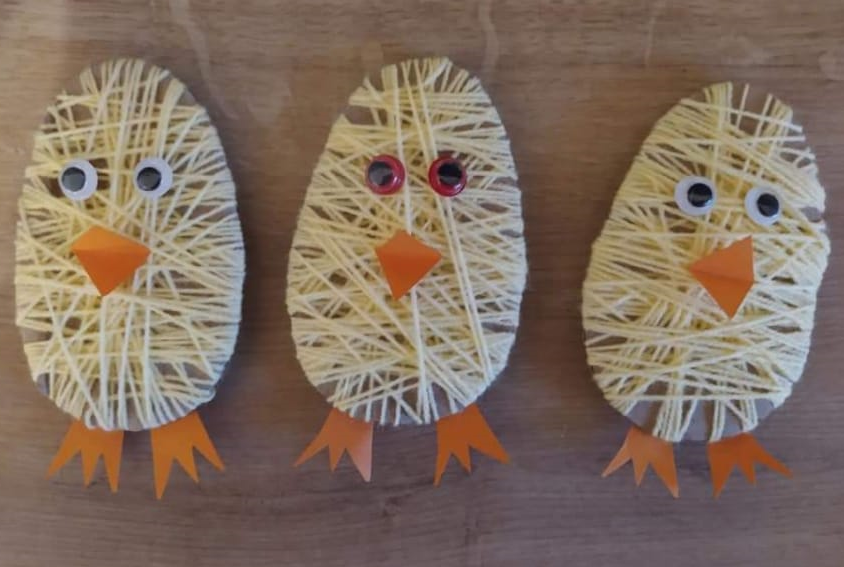                                                                          nalepovací očička (dodám v zásilce)                                                                                                                                                                                          oranžový filc         bílá nebo žlutá vlna (dodám v zásilce)                       Karton (např. krabice od bot)                           (dodám v zásilce)Postup tvoření:Z kartonu vystřihni tvar vajíčka – nahoře si udělej malý otvor, kterým nakonec protáhneš mašli(v pondělí dodám šablonu vajíčka, ale klidně si vytvoř vajíčko svoje)Polep vajíčko lepidlem (v pondělí dodám Herkules, kterým to potřeš – krásně lepí), aby vlna pořádně držela.Omotej kuřátko vlnou (ne přes dírku)Nalep očička.Z filcu vystřihni zobáček a nožičky a přilep na kuřátko.Protáhni dírkou mašli.Kuřátko je na světě!                                                                                           Těšíme se na Tebe! Tvoje paní učitelka Eva Uhlířová a VečerníčekANGLICKÝ JAZYK 3. ROČNÍK (22.–26. 3.), téma: Čísla do 20, čtení pohádky Milí třeťáčci, dokončili jsme téma město, které si ale ještě procvičíte v rámci domácího úkolu. Tento týden se budeme zabývat číslovkami do 20 (ústně i písemně). Budeme se ptát na otázky How old are you? (Kolik ti je let?) a How old is she/he? (Kolik jí/mu je let?). Také si přečteme pohádku z časopisu Play.Týdenní úkoly (prosím pošlete vyfocené):PS str. 58 cv. 1, PS str. 59 cv. 3 (opakování na téma město).PS str. 56 cv. 1, PS str. 57 cv. 4. Číslovky si můžeš procvičit zde: https://www.youtube.com/watch?v=D0Ajq682yrA Čísla nalepit do sešitu (materiál obdržíte v pondělí). Dobrovolný úkol pro rychlíky: PS str. 56 cv. 2, 3, PS str. 57 cv. 5Těším se na vásS pozdravem Nikola GoňováV případně dotazů mě můžete kontaktovat na Skype, Messengeru (Niky Goňová) nebo e-mailu (nikolagonova@seznam.cz).denrozvržení Skypuskupinarozvržení SkypuskupinaPondělí22. 3.8 : 00 – 9:45Daník K., Mára, Radim, Filip, Adam, Míša, Marek T.10 : 00 – 11 : 45Markétka, Kája, Max, Amálka, Nelinka, Domča, David, Daník F.Úterý23. 3.8 : 00 – 9:4510 : 00 – 10 : 45          AJ (výuka s p. uč. N. Goňovou)Markétka, Amálka, Nelinka, Domča, David, MaxMarkétka, Amálka, Kája, Nelinka, Domča, David, Daník F., Max8 : 00 – 8 : 45AJ (výuka s p. uč. N. Goňovou)10 : 00 – 11 : 45Daník K., Mára, Radim, Filip, Adam, Míša, Marek T.Daník K., Mára, Radim, Filip, Adam, Míša, Marek T.Středa24. 3.8 : 00 – 9:45Daník K., Mára, Radim, Filip, Adam, Míša10 : 00 – 11 : 45Markétka, Max, Amálka, Nelinka, Domča, David, Daník F.Čtvrtek 25.3.8 : 00 – 9:4510 : 00 – 10 : 45          AJ (výukas p. uč.N. Goňovou)Markétka, Amálka, Kája, Nelinka, Domča, David, MaxMarkétka, Amálka, Kája, Nelinka, Domča, David, Max8 : 00 – 8 : 45AJ (výuka s p. uč. N. Goňovou)     10 : 00 – 11 : 45Daník K., Mára, Radim, Filip, Adam, Míša, Marek T.Daník K., Mára, Radim, Filip, Adam, MíšaPátek26.3.8 : 00 – 9:45Markétka, Amálka, Kája, Nelinka, Domča, David, Max10 : 00 – 11 : 45Daník K., Mára, Radim, Filip, Adam, Míša, Marek T.Úterý 23.3.Daník F.Karolínka8 : 00 – 8 :45   procvičování učiva 9 : 00 – 9 : 45  procvičování učiva Středa 24.3.Marek T.Karolínka8 : 00 – 8 :45   procvičování učiva 9 : 00 – 9 : 45  procvičování učiva Čtvrtek 25.3.Daník F.Marek T.8 : 00 – 8 :45  procvičování učiva9 : 00 – 9 : 45  procvičování učiva Pátek  26.3.Daník F.8 : 00 – 8 :45  procvičování učivaČeský jazyk(online hodina)Téma: Procvičování psaní i, í/y, ý po obojetných souhláskách ve tvarech vyjmenovaných slov v podstatných jménech (= názvy osob, zvířat, věcí, vlastností a dějů)DÚ: Písemně do ŠS:Uč. str. 63/5:1)napiš slova2)vybarvi:modře – podstatná jména rodu mužského (ukážeš si na ně TEN), oranžově - podstatná jména rodu ženského (ukážeš si na ně TA)zeleně - podstatná jména rodu středního (ukážeš si na ně TO)(Prosím rodiče o ofocení a poslání do neděle 28.3. Děkuji.)Matematika(online hodina)Téma: Písemné odčítáníDÚ: PS „Procvičujeme s Matýskem“ (zelený): str. 28/2, 4, 5 - (Prosím rodiče o ofocení a poslání do neděle 28.3. Děkuji.)Objevy a poznávání(online hodina)Téma: Člověk – nejdůležitější vnitřní orgány a části těla člověka (opakování)ČJ/psaní(samostatná práce)Napiš podle svých možností 2 stránky za tento týden.Pracuj si dle svého tempa a možností. SH (samostatná práce)Téma: Poslech - OperaUž jsme si poslouchali muzikály a zkus si poslechnout libovolnou operu. A co je opera? Je to  umělecká forma, která spojuje dramatické divadelní představení s hudbou.A jestli máš chuť si zahrát na skladatele a pobavit se, zkus si sám zkomponovat operu na odkaze níže, stačí vytahovat  “panďuláčky” nahoru myší. Výsledek mi můžeš zaslat, těším se.Blob Opera — Google Arts & CultureNámět na dětskou operu od dvojice Svěrák – Uhlíř:https://www.youtube.com/watch?v=y8w82q_bGhAPříhody lišky Bystroušky:https://www.youtube.com/watch?v=W3quKaN0XZQPomůckyPS z M, OP, učebnice z ČJ, M a OP,psací potřeby – pero, pastelky, tužku, tabulku a fix, pracovní listy na pís. odčítání4 kartičky s I, Í, Y, ÝČeský jazyk(online hodina)Téma: Slovní druhy (připrav si obrázky domečků - prosím o vystřižení)DÚ: PS „Učíme se hrou s vílou Hvězdičkou“ – str. 55/celá(Prosím rodiče o ofocení a poslání do neděle 28.3. Děkuji.)Matematika - geometrie(online hodina)Téma: Opakování rýsování geom. tvarů – trojúhelník, čtverec, obdélník. Procvičování rýsování kružnice. Rozdíl mezi kruhem a kružnicí.Zopakuj si rýsování, podívej se na str. 20 – čtverec, str. 26 – obdélníkDÚ: str. 20/4, 26/4 (bez modrých rámečků)Anglický jazyk(online hodina)Téma: Čísla do 20, čtení pohádky Dokončili jsme téma město, které si ale ještě procvičíte v rámci domácího úkolu. Tento týden se budeme zabývat číslovkami do 20 (ústně i písemně). Objevy a poznávání(samostatná práce)Téma: Člověk - KostraPřečti si v uč. str. 62 „Jak se pohybujeme“- ve středu si budeme na toto téma povídat a skládat kostruSP(samostatná práce)Téma: „Pyramida pohybu“Pokud jsi zvládl/a napsat a vybarvit čtverečky v PL – „Pyramida pohybu“, jsi šikula. Pokud ne, udělej tak tento týden. V pátek se tě na to zeptám.Pomůckyučebnice z ČJ a M, malý sešit z ČJ a GEO, psací a rýsovací pomůcky– pero, pastelky, tužku, trojúhelník (pravítko),kružítko, volné papíry, čtverečkovaný papír, nůžky, obrázky domečků (dodám v pondělí) Český jazyk(online hodina)Téma: Rod podstatných jmen(Připrav si PL s trojúhelníčky se slovy- dodám v pondělí)DÚ: PS „Učíme se hrou s vílou Hvězdičkou“ – str. 64/1,2Matematika(online hodina)Téma: Písemné odčítání při řešení slovních úlohNa procvičení písemného odčítání máš pracovní listy (dodám v pondělí).Objevy a poznávání(online hodina)Téma: Člověk - Kostra PL – kostra: slož části kostry člověka a  nalep do sešitu OP (budeme ji společně popisovat)SP(samostatná práce)Téma: Sportuj a vyraz ven s každou jinou ponožkou!Výzva „Na každou nožku nasaď jinou ponožku“ – I když není 21.3. kdy je „Ponožkový den“ a v tento den je vyhlášena „Ponožková výzva“ – nosí se každá ponožka jiná. Proč? Má symbolizovat podporu lidí s Downovým syndromem. AJ(samostatná práce)Téma: Čísla do 20, čtení pohádkyÚkoly jsou přesně popsané v úkolech z AJ.  PomůckyPS z ČJ, OP, učebnice z ČJ, M a OPpsací potřeby – pero, pastelky, tužku tabulku a fix, 4 kartičky s I, Í, Y, ÝČeský jazyk(online hodina)Téma: Čtení s porozuměním - báseňČítanka – článek: „Jak Neználek skládal verše“- str. 109 -111Tvořivé činnosti(online hodina)Téma: Lidové zvyky, tradice a řemesla – Velikonoce: výroba kuřátek a pomlázekPřiprav si pomůcky ze zásilky, případně svoje (karton, lepidlo Herkules, vlna, očička, mašle, oranžový filc, proutky, nůžky)Anglický jazyk(online hodina)Téma: Čísla do 20, čtení pohádky Budeme se ptát na otázky How old are you? (Kolik ti je let?) a How old is she/he? (Kolik jí/mu je let?). Také si přečteme pohádku z časopisu Play.ČJ/čtení(samostatná práce)Téma: Prostředí, ve kterém tvůj hlavní hrdina žije, pohybuje se (opět tvoříme ke knížce, ke které jsi kreslil/a obálku knihy)DÚ: PL – prostředí hlavního hrdiny (PL dodám v pondělí a vysvětlíme si v úterý)Matematika(samostatná práce)Téma: Písemné odčítání – opakováníDÚ: Písemně do ŠS - Uč. (žlutá) str. 44/8 vyber si 6 příkladů – vypočítej a proveď zkoušku správnosti(Prosím rodiče o ofocení a poslání do neděle 28.3. Děkuji.)Pomůckyčítanka, psací potřeby – pero, pastelky, tužku, tabulku a fix + pomůcky na tvořeníČeský jazyk - Sloh(online hodina)Téma: Moje kniha (připrav si PL – prostředí, ve kterém hlavní hrdina žije)Zapoj se do školní výzvy: „HLEDÁ SE KNIŽNÍ HRDINA...Prý se někde potuluje po Lukavici“ – převlékni se za svého hlavního hrdinu z knihy, vyfoť se a pošli. Předem moc děkuji za účast .Matematika(online hodina)Téma: Jednotky délky, hmotnosti a objemu.Jednotky délky: mm, cm, dm, m, km. Jednotky hmotnosti: g, kg, t. Jednotky objemu: ml, dl, l, hl.Uč. str. 24, 27, 28Objevy a poznávání(online hodina)Téma: Průběh lidského života – opakování - testDÚ: PS – str.48/9,10(Prosím rodiče o ofocení a poslání do neděle 28.3. Děkuji.)Pracovní činnosti(samostatná práce)Téma: Práce s přírodním materiálem a papíremVytvoř výzdobu na naši jarní břízku – kuřátko nebo pomlázku nebo oboje.PomůckyPS z OP, malý sešit na OP a učebnici OPPL „Pyramida pohybu“ psací potřeby – pero, pastelky, tužku, tabulku a fix